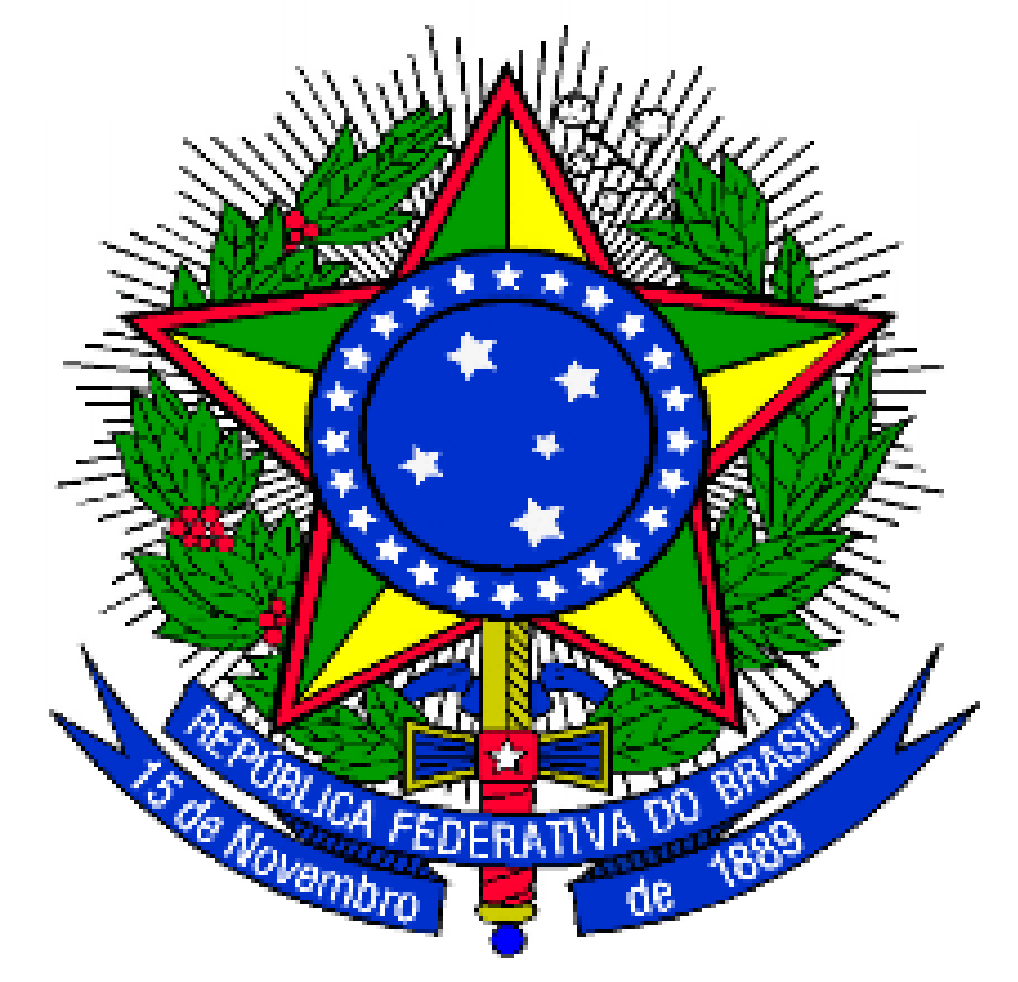 MINISTÉRIO DA EDUCAÇÃOSECRETARIA DE EDUCAÇÃO PROFISSIONAL E TECNOLÓGICAINSTITUTO FEDERAL DE EDUCAÇÃO, CIÊNCIA E TECNOLOGIA DE MINAS GERAISGABINETE DA DIREÇÃO - CAMPUS OURO PRETORua Pandiá Calógeras, 898 – Bairro Bauxita- Ouro Preto – Minas Gerais- CEP: 35.400-000(31)3559-2112- gabinete.ouropreto@ifmg.edu.brANEXO XVFORMULÁRIO DE IDENTIFICAÇÃO DA PROPOSTA *Havendo necessidade, excluir ou acrescentar linhas.**Se houver. 1 – IDENTIFICAÇÃO GERAL1 – IDENTIFICAÇÃO GERAL1 – IDENTIFICAÇÃO GERAL1 – IDENTIFICAÇÃO GERAL1 – IDENTIFICAÇÃO GERAL1 – IDENTIFICAÇÃO GERALTítulo do Programa: Título do Programa: Título do Programa: Título do Programa: Título do Programa: Título do Programa: Nome do Coordenador Geral: Nome do Coordenador Geral: Nome do Coordenador Geral: Nome do Coordenador Geral: Nome do Coordenador Geral: Nome do Coordenador Geral: CPF:SIAPE:SIAPE:Lattes:Lattes:Lattes:Campus/Unidade:Campus/Unidade:Campus/Unidade:Campus/Unidade:Campus/Unidade:Campus/Unidade:Telefone institucional: Telefone institucional:  Cel:  Cel: E-mail: E-mail: Vínculo com o IFMG:  Docente              Técnico-AdministrativoVínculo com o IFMG:  Docente              Técnico-AdministrativoVínculo com o IFMG:  Docente              Técnico-AdministrativoVínculo com o IFMG:  Docente              Técnico-AdministrativoVínculo com o IFMG:  Docente              Técnico-AdministrativoVínculo com o IFMG:  Docente              Técnico-Administrativo2 - ÁREA TEMÁTICA (de acordo com o Anexo XIII)OBS: Marcar 1 para área principal e 2 para área secundária (se houver)2 - ÁREA TEMÁTICA (de acordo com o Anexo XIII)OBS: Marcar 1 para área principal e 2 para área secundária (se houver)2 - ÁREA TEMÁTICA (de acordo com o Anexo XIII)OBS: Marcar 1 para área principal e 2 para área secundária (se houver)2 - ÁREA TEMÁTICA (de acordo com o Anexo XIII)OBS: Marcar 1 para área principal e 2 para área secundária (se houver)Área 1 – ComunicaçãoÁrea 5 – Meio ambienteÁrea 2 – CulturaÁrea 6 – SaúdeÁrea 3 – Direitos Humanos e justiçaÁrea 7 – Tecnologia e produçãoÁrea 4 – EducaçãoÁrea 8 - Trabalho3 – LINHA DE EXTENSÃO (de acordo com o Anexo XIII)4- Caracterização 4- Caracterização 4- Caracterização 4.1 – Projetos participantes4.1 – Projetos participantesCampus1)1)2)2)3)3)4)4)4.2 – Ações previstas4.2 – Ações previstasCampus1)1)2)2)3)3)4.3 – Equipe executora*4.3 – Equipe executora*4.3 – Equipe executora*NomeFunçãoCampusCoordenador GeralCoordenador de ProjetoCoordenador de ProjetoCoordenador de ProjetoCoordenador de AçãoCoordenador de Evento**Discente ExtensionistaDiscente ExtensionistaVoluntárioVoluntário5 – PARCERIA EXTERNA (SE HOUVER)5 – PARCERIA EXTERNA (SE HOUVER)5 – PARCERIA EXTERNA (SE HOUVER)5 – PARCERIA EXTERNA (SE HOUVER)Nome da Instituição:Nome da Instituição:Nome da Instituição:Nome da Instituição:CNPJ:CNPJ:CNPJ:CNPJ:Representante legal (Nome/Cargo):Representante legal (Nome/Cargo):Representante legal (Nome/Cargo):Representante legal (Nome/Cargo):Endereço: Endereço: Bairro:Bairro:Cidade / Estado:Cidade / Estado:CEP:CEP:Telefone:Fax:Fax:E-mail:6 – DATA E ASSINATURALocal e data:      ,   /  /.                __________________________________________________                                                     Assinatura